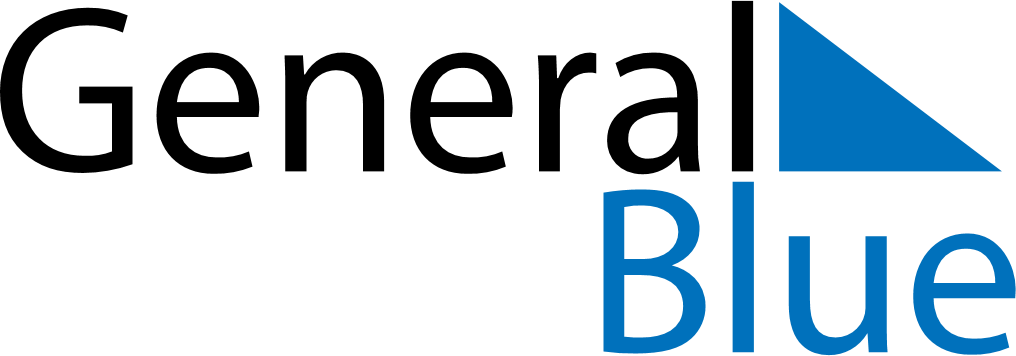 June 2024June 2024June 2024June 2024June 2024June 2024June 2024Placido de Castro, Acre, BrazilPlacido de Castro, Acre, BrazilPlacido de Castro, Acre, BrazilPlacido de Castro, Acre, BrazilPlacido de Castro, Acre, BrazilPlacido de Castro, Acre, BrazilPlacido de Castro, Acre, BrazilSundayMondayMondayTuesdayWednesdayThursdayFridaySaturday1Sunrise: 5:39 AMSunset: 5:13 PMDaylight: 11 hours and 33 minutes.23345678Sunrise: 5:40 AMSunset: 5:13 PMDaylight: 11 hours and 33 minutes.Sunrise: 5:40 AMSunset: 5:13 PMDaylight: 11 hours and 32 minutes.Sunrise: 5:40 AMSunset: 5:13 PMDaylight: 11 hours and 32 minutes.Sunrise: 5:40 AMSunset: 5:13 PMDaylight: 11 hours and 32 minutes.Sunrise: 5:40 AMSunset: 5:13 PMDaylight: 11 hours and 32 minutes.Sunrise: 5:41 AMSunset: 5:13 PMDaylight: 11 hours and 32 minutes.Sunrise: 5:41 AMSunset: 5:13 PMDaylight: 11 hours and 32 minutes.Sunrise: 5:41 AMSunset: 5:13 PMDaylight: 11 hours and 32 minutes.910101112131415Sunrise: 5:42 AMSunset: 5:13 PMDaylight: 11 hours and 31 minutes.Sunrise: 5:42 AMSunset: 5:14 PMDaylight: 11 hours and 31 minutes.Sunrise: 5:42 AMSunset: 5:14 PMDaylight: 11 hours and 31 minutes.Sunrise: 5:42 AMSunset: 5:14 PMDaylight: 11 hours and 31 minutes.Sunrise: 5:42 AMSunset: 5:14 PMDaylight: 11 hours and 31 minutes.Sunrise: 5:43 AMSunset: 5:14 PMDaylight: 11 hours and 31 minutes.Sunrise: 5:43 AMSunset: 5:14 PMDaylight: 11 hours and 31 minutes.Sunrise: 5:43 AMSunset: 5:14 PMDaylight: 11 hours and 31 minutes.1617171819202122Sunrise: 5:43 AMSunset: 5:15 PMDaylight: 11 hours and 31 minutes.Sunrise: 5:44 AMSunset: 5:15 PMDaylight: 11 hours and 31 minutes.Sunrise: 5:44 AMSunset: 5:15 PMDaylight: 11 hours and 31 minutes.Sunrise: 5:44 AMSunset: 5:15 PMDaylight: 11 hours and 31 minutes.Sunrise: 5:44 AMSunset: 5:15 PMDaylight: 11 hours and 31 minutes.Sunrise: 5:44 AMSunset: 5:15 PMDaylight: 11 hours and 31 minutes.Sunrise: 5:44 AMSunset: 5:16 PMDaylight: 11 hours and 31 minutes.Sunrise: 5:45 AMSunset: 5:16 PMDaylight: 11 hours and 31 minutes.2324242526272829Sunrise: 5:45 AMSunset: 5:16 PMDaylight: 11 hours and 31 minutes.Sunrise: 5:45 AMSunset: 5:16 PMDaylight: 11 hours and 31 minutes.Sunrise: 5:45 AMSunset: 5:16 PMDaylight: 11 hours and 31 minutes.Sunrise: 5:45 AMSunset: 5:17 PMDaylight: 11 hours and 31 minutes.Sunrise: 5:45 AMSunset: 5:17 PMDaylight: 11 hours and 31 minutes.Sunrise: 5:46 AMSunset: 5:17 PMDaylight: 11 hours and 31 minutes.Sunrise: 5:46 AMSunset: 5:17 PMDaylight: 11 hours and 31 minutes.Sunrise: 5:46 AMSunset: 5:17 PMDaylight: 11 hours and 31 minutes.30Sunrise: 5:46 AMSunset: 5:18 PMDaylight: 11 hours and 31 minutes.